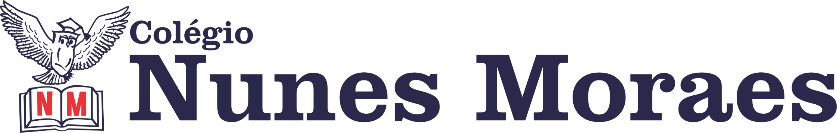 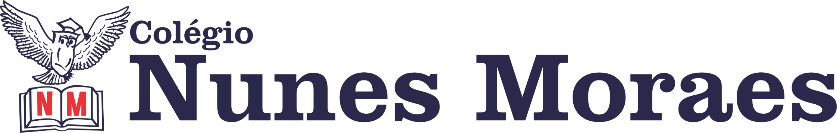 DIA: 16 DE JUNHO DE 2020 - 3°ANO E.F1ªAULA: PORTUGUÊS Componente Curricular: PortuguêsObjeto de Conhecimento: O poemaAprendizagens Essenciais: Ler e compreender, com certa autonomia, textos em versos, explorando rimas, sons, jogos de palavras, imagens poéticas (sentidos figurados) e recursos visuais e sonorosOlá, querido(a) aluno(a)! Hoje, você vai estudar usando um roteiro de estudos. Mas o que é um roteiro de estudos? É um passo a passo pensado para te auxiliar a estudar o assunto da vídeo aula de uma maneira mais organizadaPara a aula você vai precisar do livro de PortuguêsLink da aula: https://youtu.be/Po4vfXmROiIPasso 1: Leitura das questões da página 54 e 55Resolver as questões das páginas citadas acimaCorreção no quadroPasso 2: Para casaLeitura da página 56Atividade da página 57(enviar foto da atividade pelo Whatsapp para registro)2ªAULA: HISTÓRIA Componente Curricular: HistóriaObjeto de Conhecimento: A formação de povos e transformação do trabalho nas cidadesAprendizagens Essenciais: Identificar os grupos populacionais que formam a cidade, município e a região. Além disso, identificar as mudanças que marcam a formação da cidade, como por exemplo: fenômenos migratórios e o trabalhoOlá, querido(a) aluno(a)!Hoje, você vai estudar usando um roteiro de estudos. Mas o que é um roteiro de estudos? É um passo a passo pensado para te auxiliar a estudar o assunto da vídeo aula de uma maneira mais organizadaPara a aula você vai precisar do livro de História e GeografiaLink da aula: https://youtu.be/R7eTAcHQQGYPasso1: Leitura das páginas 44 e 45 (imagens)Trabalhar o ‘Trocando ideias’Leitura da página 46(enviar foto da atividade pelo Whatsapp para registro)3ªAULA: MATEMÁTICA Componente Curricular: MatemáticaObjeto de Conhecimento: Gráficos e operações de adição e subtraçãoAprendizagens Essenciais: Leitura e interpretação de gráficos e resolver problemas com operações envolvendo adição e subtraçãoOlá, querido(a) aluno(a)!Hoje, você vai estudar usando um roteiro de estudos. Mas o que é um roteiro de estudos? É um passo a passo pensado para te auxiliar a estudar o assunto da vídeo aula de uma maneira mais organizadaPara a aula você vai precisar do livro de Matemática Link da aula: https://youtu.be/p2Syn6tmy3o Passo 1: Resolver as questões da página 60 Correção no quadro da página 60Resolver as questões da página 61 Correção no quadro da página 61Leitura das páginas 62 e 63: ‘Para relembrar’(enviar foto da atividade pelo Whatsapp para registro)